     Master in Artificial Intelligence (UPC-URV-UB)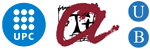 Master of Science Thesis<Master’s Thesis Title><Student>Advisor/s: <Advisor/s>Dr./Drs. on behalf of the Advisor/s: <Dr./Drs. on behalf of the Advisor/s><Date>